GCF Learn Free Website-Printablehttp://www.gcflearnfree.org/ Use the above link to access the GCF Learn Free website.  This is what the site looks like.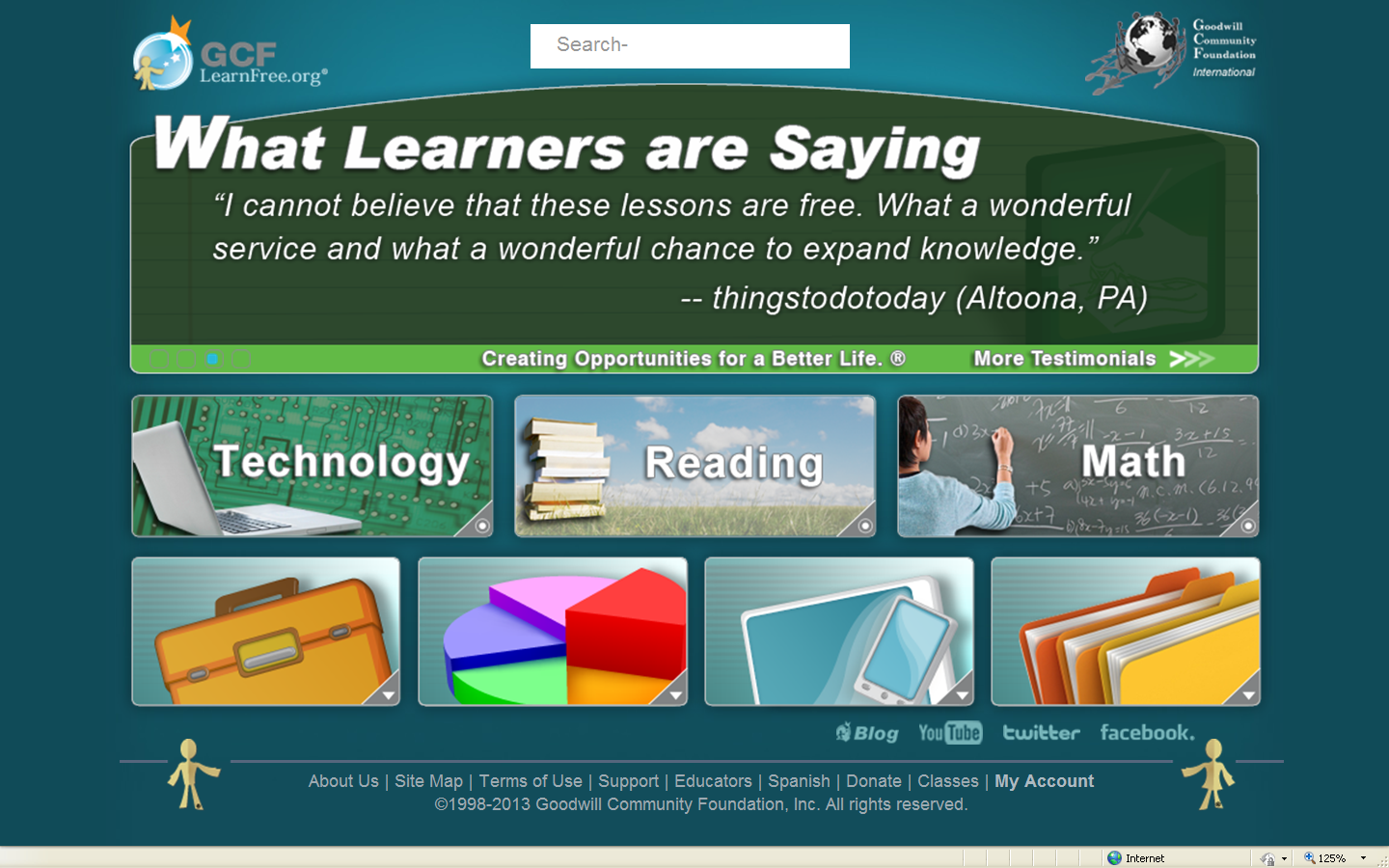 When you click on a button the menu appears above.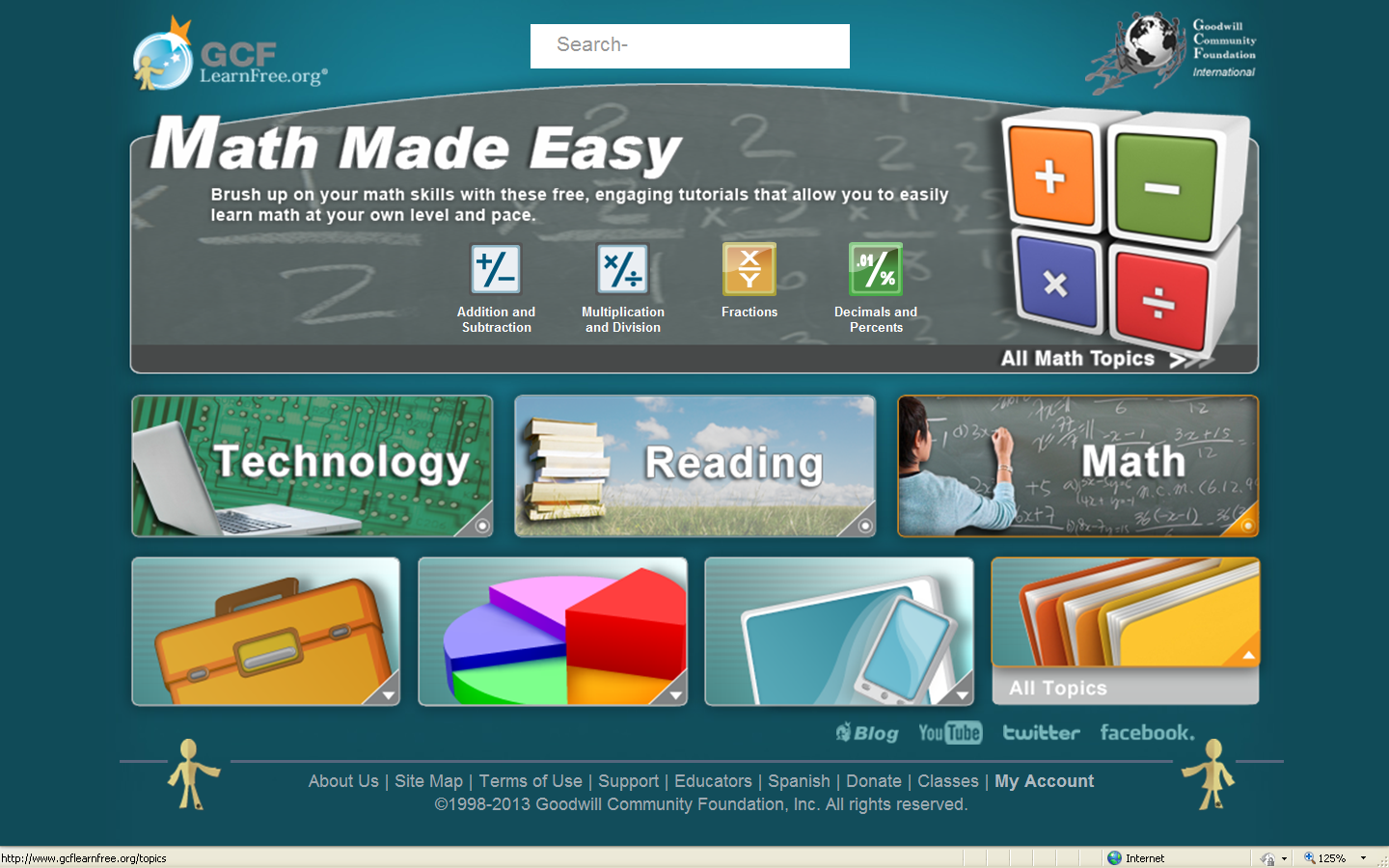 Click on the “file box” for career and life skill areas. Click on the green $ to bring up the money skills page.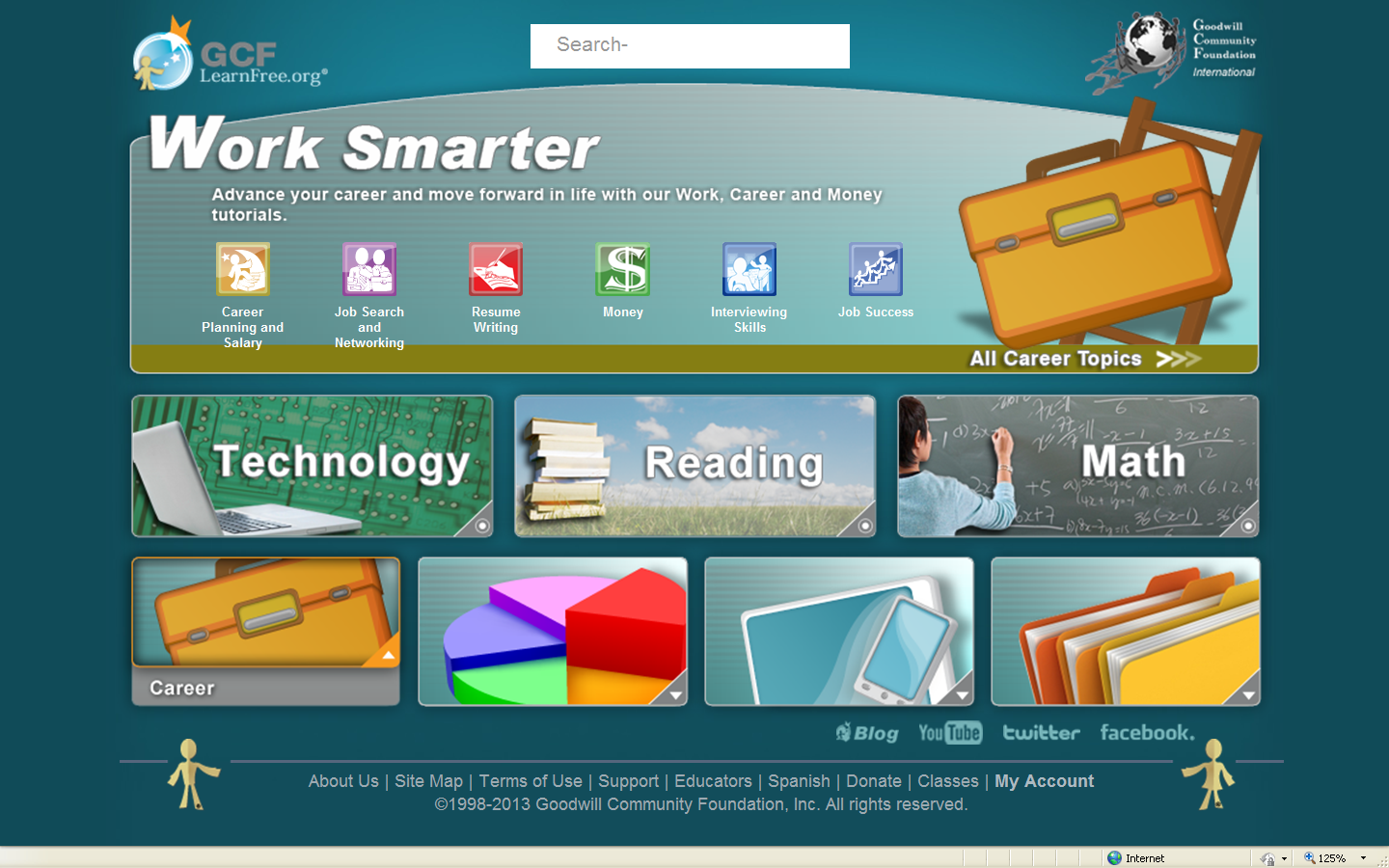 In the video, we used the example of the “vending machine”.  Click on “Vending Machine”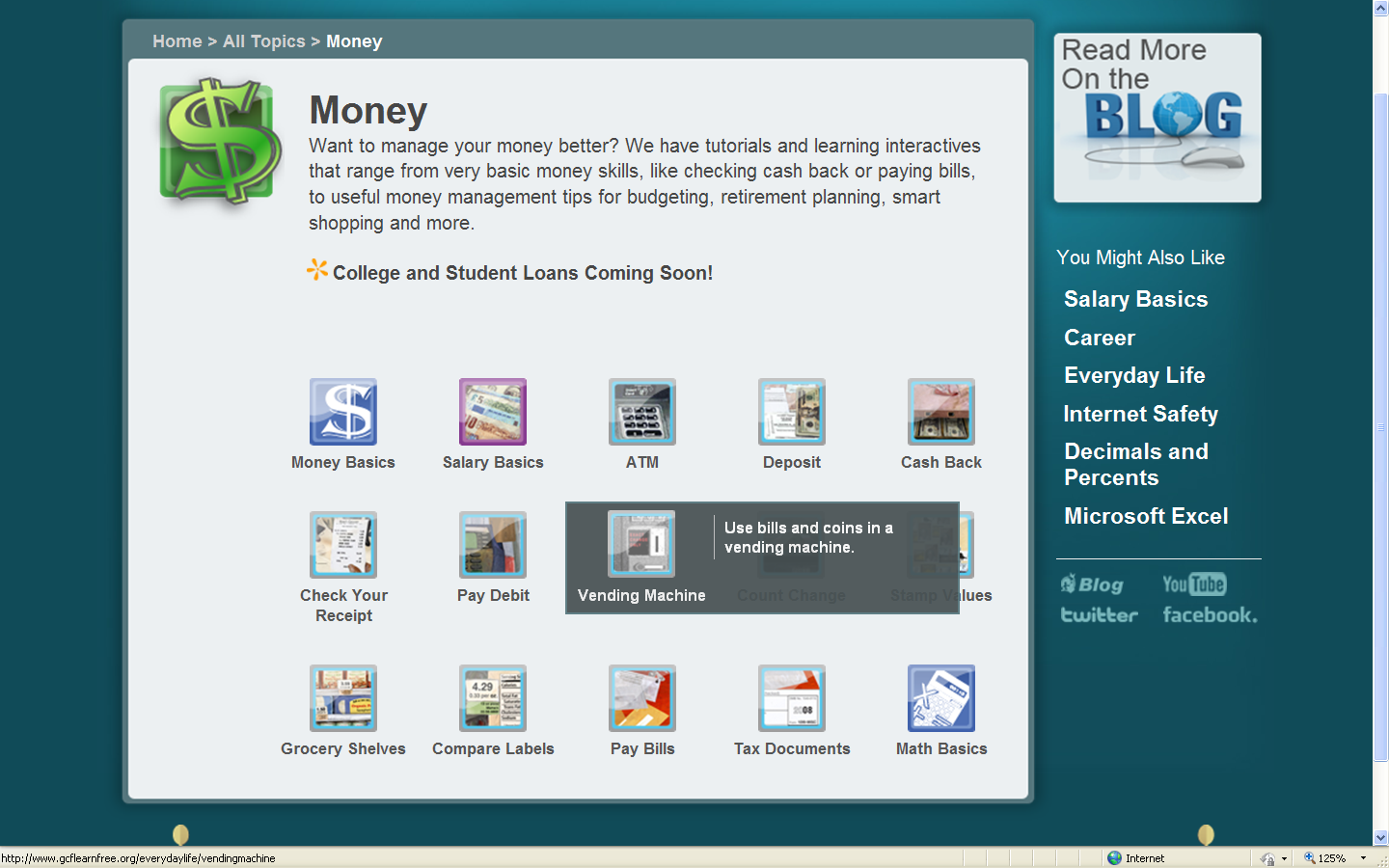 The following page appears. You have the option of “Start Activity” or “Print” the activity.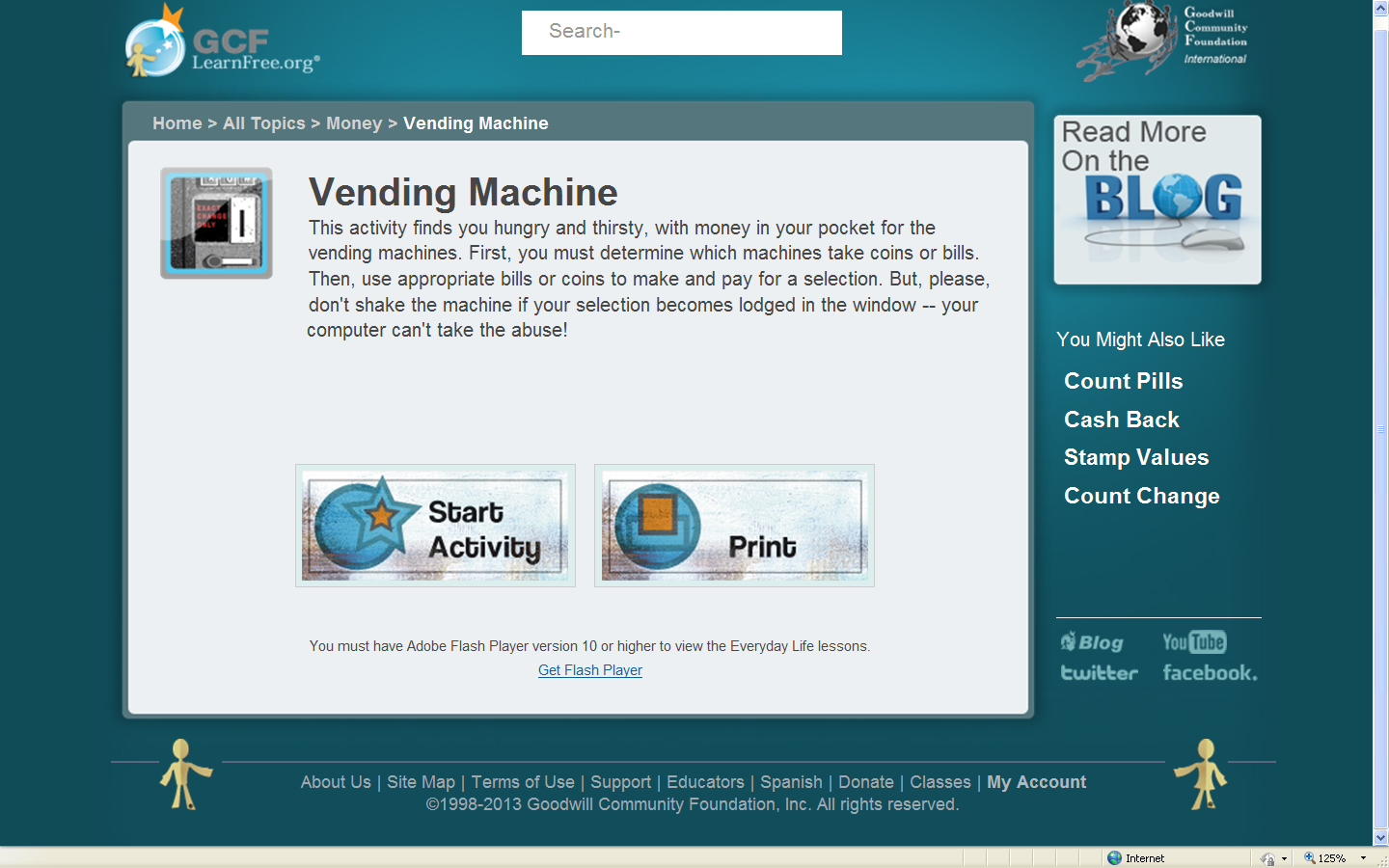 If you select “Start Activity” you will see the following pages.  Once you see the color page the sound begins and you can start making choices.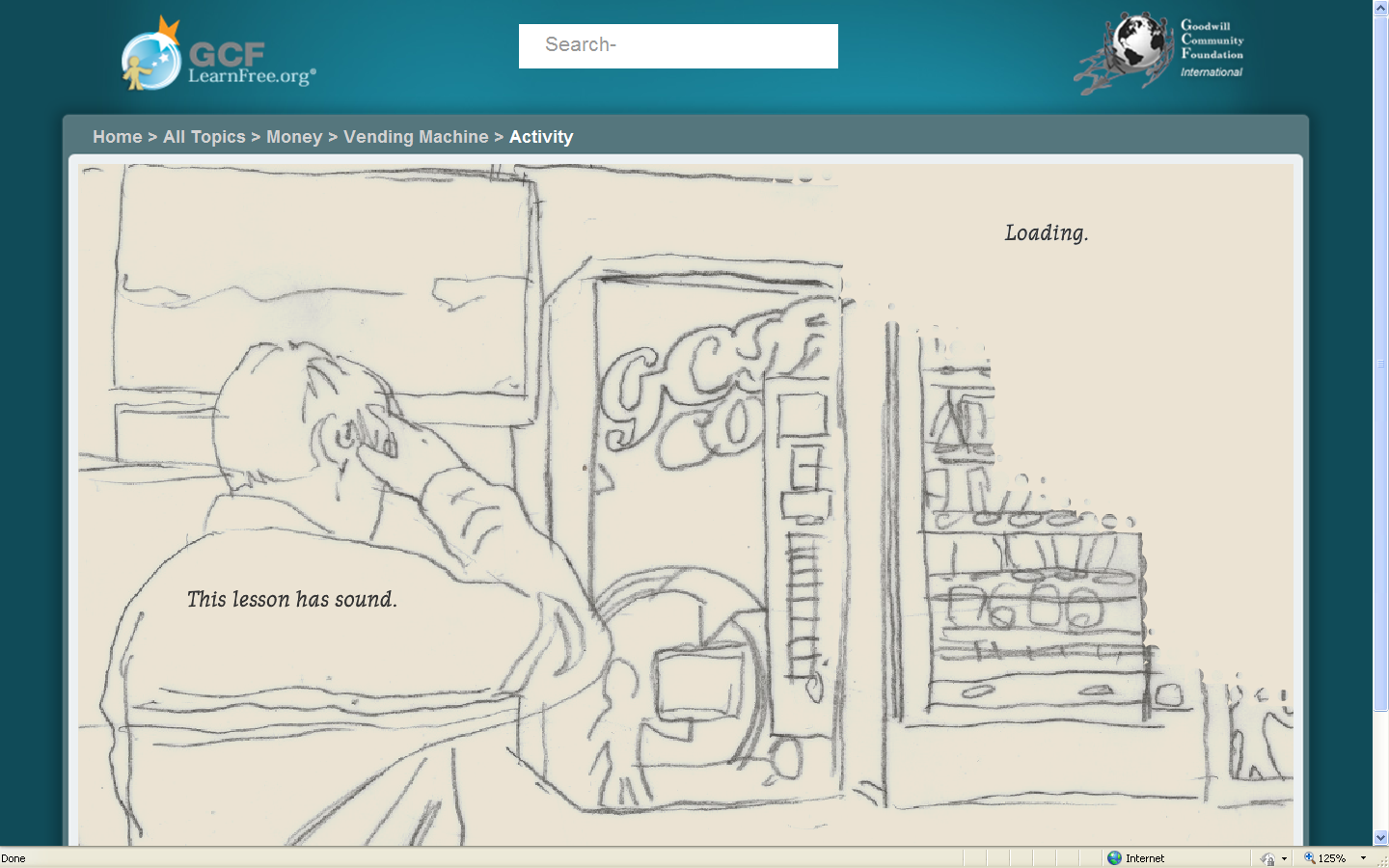 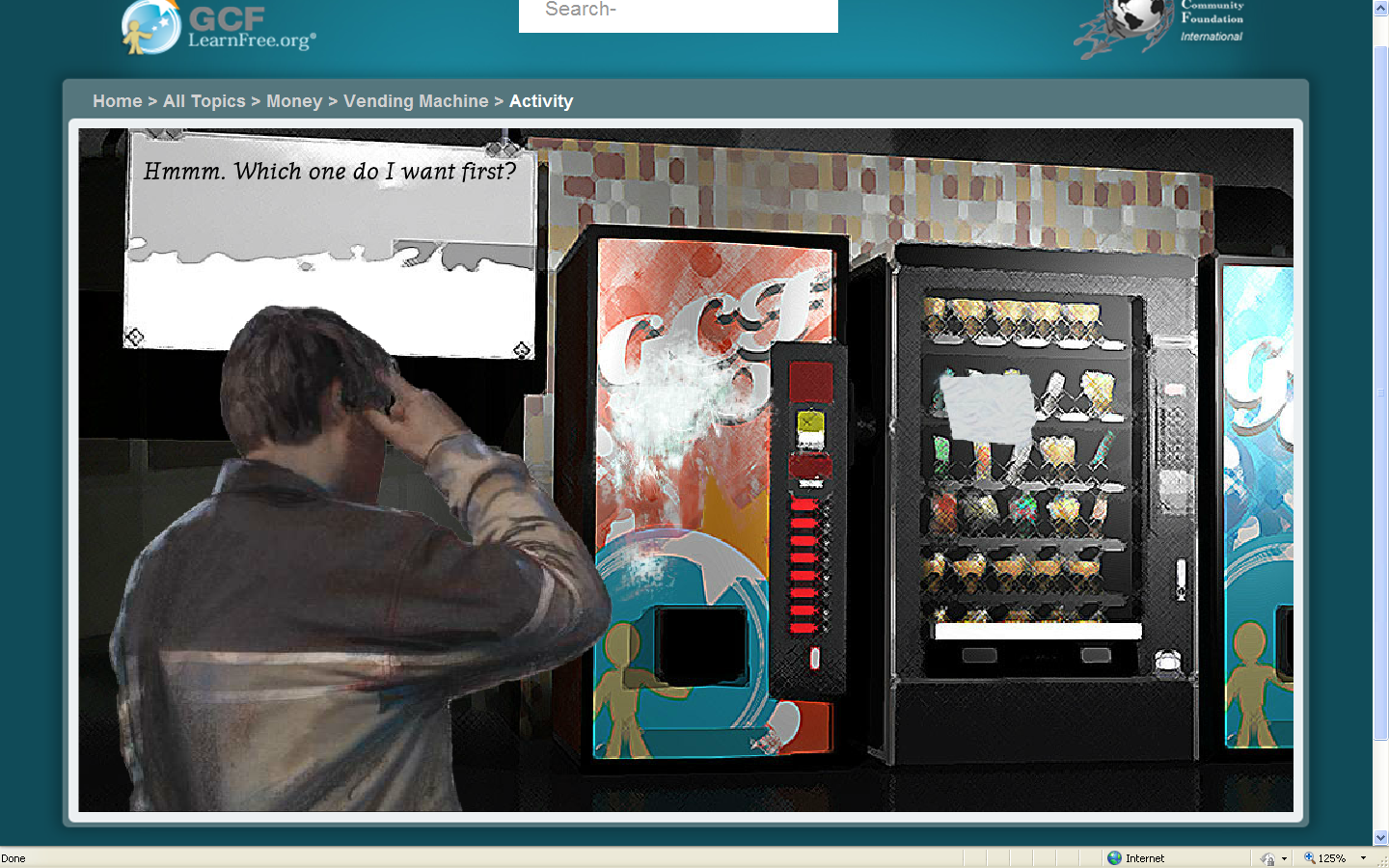 Toward the top, you will see “breadcrumbs” to find your way back to “home” or to a previous page.  If you go to “All Topics” you will be able view all of the areas offered on this site.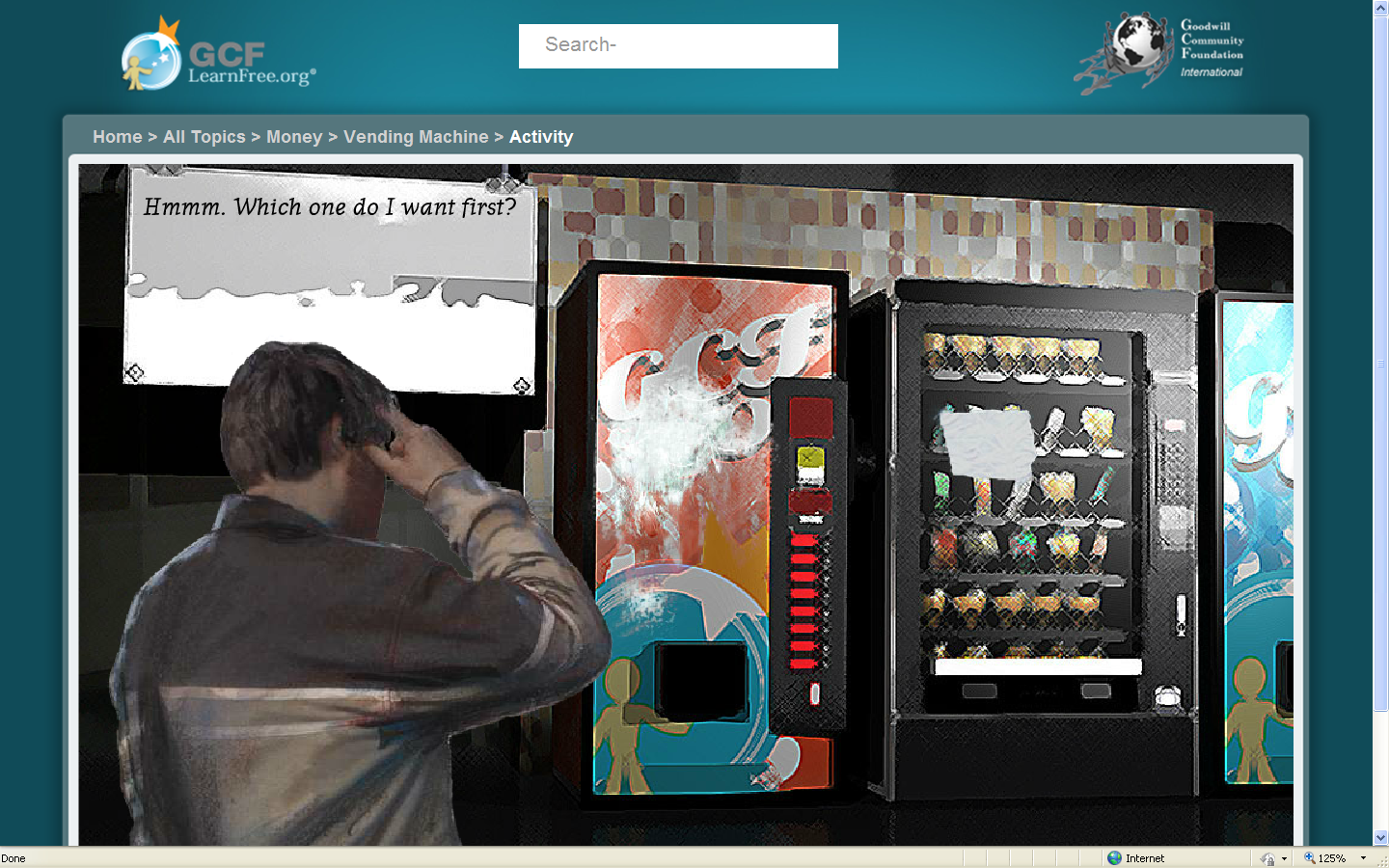 All Topics view (note: This is a partial view/list)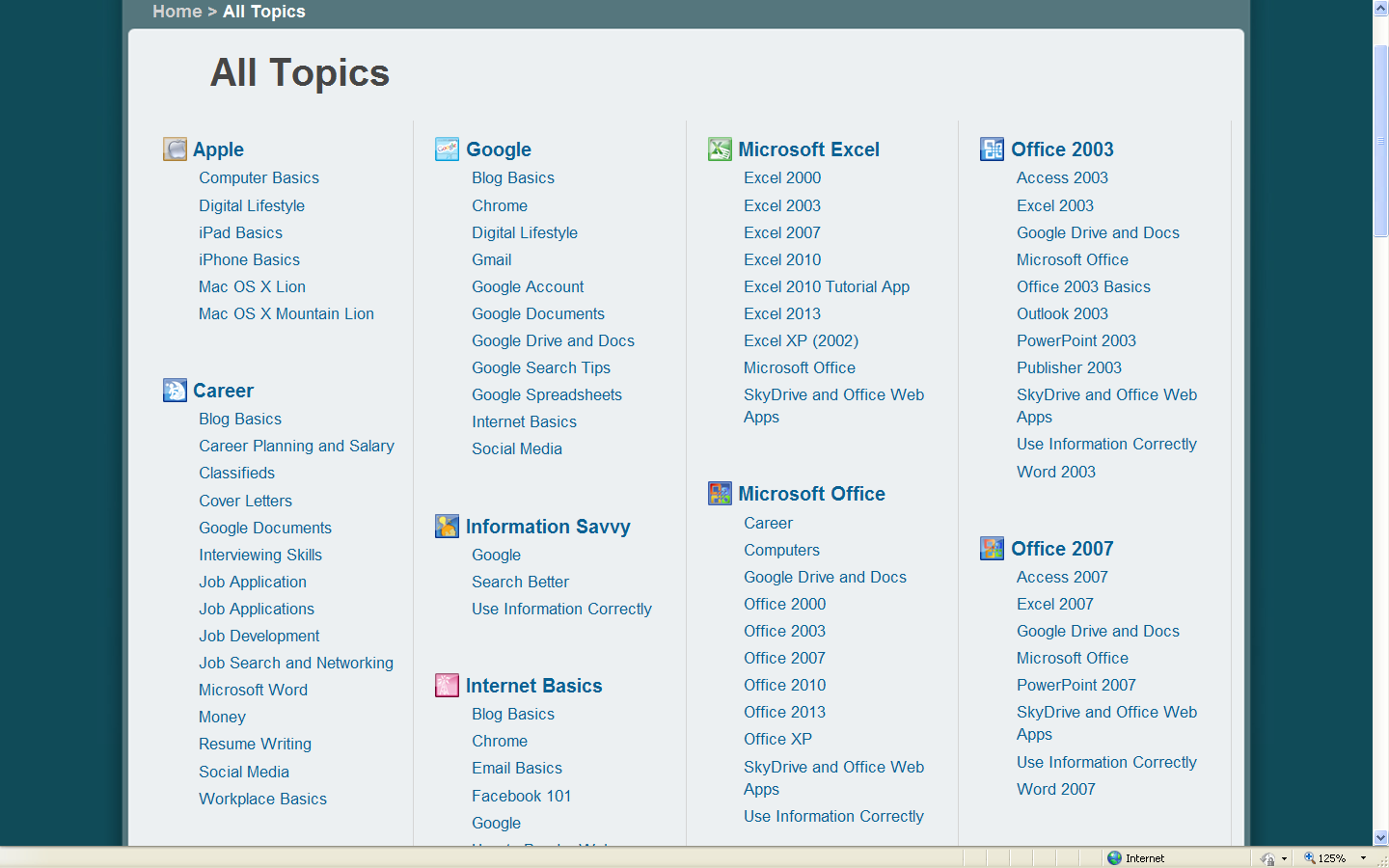 